Карар                                                                                                  решениеОб отмене решения Совета сельского поселения Имянликулевский сельсовет муниципального района Чекмагушевский район Республики Башкортостан от 30.07.2014 № 135 «Об утверждении Положения о добровольной народной дружине, действующей на территории сельского поселения Имянликулевский сельсовет муниципального района Чекмагушевский район Республики Башкортостан»Рассмотрев экспертное заключение Государственного комитета Республики Башкортостан по делам юстиции на решение Совета сельского поселения Имянликулевский сельсовет муниципального района Чекмагушевский район Республики Башкортостан от 30 июля 2014 года        № 135 «Об утверждении Положения о добровольной народной дружине, действующей на территории сельского поселения Имянликулевский сельсовет муниципального района Чекмагушевский район Республики Башкортостан», Совет сельского поселения Имянликулевский сельсовет муниципального района Чекмагушевский район Республики Башкортостан  РЕШИЛ:1. Отменить решение Совета сельского поселения Имянликулевский сельсовет муниципального района Чекмагушевский район Республики Башкортостан от 30 июля 2014 года № 135 «Об утверждении Положения о добровольной народной дружине, действующей на территории сельского поселения Имянликулевский сельсовет муниципального района Чекмагушевский район Республики Башкортостан».         2. Настоящее решение обнародовать в здании Администрации сельского поселения Имянликулевский сельсовет и разместить на официальном сайте сельского поселения http://imyanlikul.ru.3. Настоящее решение вступает в силу со дня официального  обнародования.Глава сельского поселенияИмянликулевский сельсоветмуниципального районаЧекмагушевский районРеспублики Башкортостан                                                               Р.Л.Хафизовас.Имянликулево29 августа 2019 года№ 216БАШҠОРТОСТАН РЕСПУБЛИКАһЫСАҠМАҒОШ  РАЙОНЫмуниципаль районЫНЫҢИмӘНЛЕҠУЛ  АУЫЛ СОВЕТЫАУЫЛ  БИЛӘмӘҺЕ СОВЕТ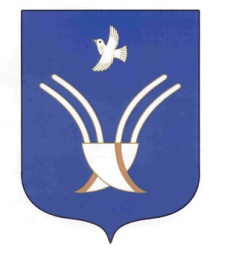 Совет сельского поселенияИМЯНЛИКУЛЕВСКИЙ СЕЛЬСОВЕТмуниципального района Чекмагушевский район Республики Башкортостан